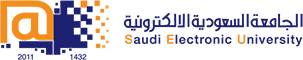 College of Administrative and Financial SciencesAssignment 2Deadline: End of Week 11, 16/11/2020 @ 23:59For Instructor’s Use onlyInstructions – PLEASE READ THEM CAREFULLY The Assignment must be submitted on Blackboard (WORD format only) via allocated folder.Assignments submitted through email will not be accepted.Students are advised to make their work clear and well presented; marks may be reduced for poor presentation. This includes filling your information on the cover page.Students must mention question number clearly in their answer.Late submission will NOT be accepted.Avoid plagiarism, the work should be in your own words, copying from students or other resources without proper referencing will result in ZERO marks. No exceptions. All answered must be typed using Times New Roman (size 12, double-spaced) font. No pictures containing text will be accepted and will be considered plagiarism).Submissions without this cover page will NOT be accepted. ASSIGNMENT-2Knowledge Management (MGT-403)First Semester (2020-2021)Course Learning Outcomes-CoveredSubmission GuidelinesAll students are encouraged to use their own words.This assignment is individual assignment.Be very specific and focused on the issue while answering a question.Student must apply Saudi Electronic University academic writing standards and APA style guidelines and review at least three (3) scholarly, peer-reviewed journal articles to support their answer for each question.A mark of zero will be given for any submission that includes copying from other resource without referencing it.No marks will be given for irrelevant details.It is strongly encouraged that you should submit all assignments into the safe assignment Originality Check prior to submitting it to your instructor for grading. If the assignment shows more than 25% plagiarism, the students would be graded zero.Assignment 2.The focus of the assignment is to evaluate the understanding level of students related to communities of Practice, learning organization, Students are required to:Read the material covered in Chapter 5 “Knowledge sharing and Communities of Practice” thoroughly from book as well as other sources.Use the following link besides other material to access the research paper titled, “Using communities of practice towards the next level of knowledge-management maturity” https://sajim.co.za/index.php/SAJIM/article/view/503Assignment QuestionsBesides chapter 5 material, use above journal link to access the research paper titled, “Using communities of practice towards the next level of knowledge-management maturity” and write an essay containing following points. (500-600 Words) (5 Marks)Concept of communities of Practice.Highlight key components of Community of Practice.Roles and responsibilities in communities of practice.Chief obstacles to knowledge sharing.Concept of Learning Organization.Paragraph about the organization used for case study purposes in the above article.Summary of results / findings of case study. The main recommendations of the study.Answer:Communities of Practice The key components of Community of PracticeRoles and responsibilities in communities of practiceChief obstacles to knowledge sharingLearning OrganizationParagraph about the organization used for case study purposes in the above articleSummary of results / findings of case studyThe main recommendations of the studyCourse Name: Knowledge ManagementStudent’s Name:Course Code: MGT 403Student’s ID Number:Semester: Ist CRN:Academic Year: 1441/1442 HAcademic Year: 1441/1442 HInstructor’s Name:Instructor’s Name:Students’ Grade:  Marks Obtained/Out ofLevel of Marks: High/Middle/Low4Implement knowledge management cycle processes in organization (Lo 2.2 & 2.5).5Apply elements of core knowledge and learning organization principles (Lo 2.1).6Identify and analyze challenges and issues pertaining to community of practice (Lo 2.7).